ビブリオバトル大阪府大会　公式ルール発表者は、府内の中学校、高等学校、支援学校中学部、高等部等に通学する生徒で、学校の推薦を受けたものとする。発表時間は５分、質疑応答は２分とする。原則として、参加者が一人一票で投票する。（発表者）発表にあたっては本のみを用いること。パワーポイントやキーノートなどのプレゼンテーションツールの使用は不可。ただし、本の内容やエピソードを紹介するために小道具が必要な時は、事前に府教育庁地域教育振興課の了承を得ること。発表原稿の持ち込みは禁止する。ただし、本への付箋（メモ）の添付は、可とする。発表にあたっては、必ず５分間すべて使い切ること。また、時間終了の合図があった場合には、速やかに発表を終えること。投票の際に発表者は、投票に参加するが、自分の発表した本に投票できない。予選と準決勝・決勝については、同じ本を発表する。（観戦者）発表後の質疑応答では、発表内容の批判や自分の意見表明はせず、発表内容で分からなかった点や、「どの本を一番読みたくなったか？」の判断をするための材料について質問すること。投票の基準は、どの本が読みたくなったかで行い、知り合いや身内という理由で投票を行わないこと。ビブリオバトルの発表の途中から入場した者は、投票に参加できない。（その他） 司会者は、下記１３の場合を除き、投票には参加しない。 チャンプ本が複数になった場合は、決選投票を行う。その際、司会者も1名の票を1／２票として加える。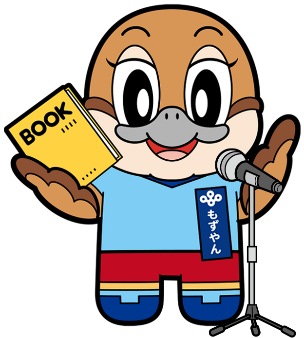 